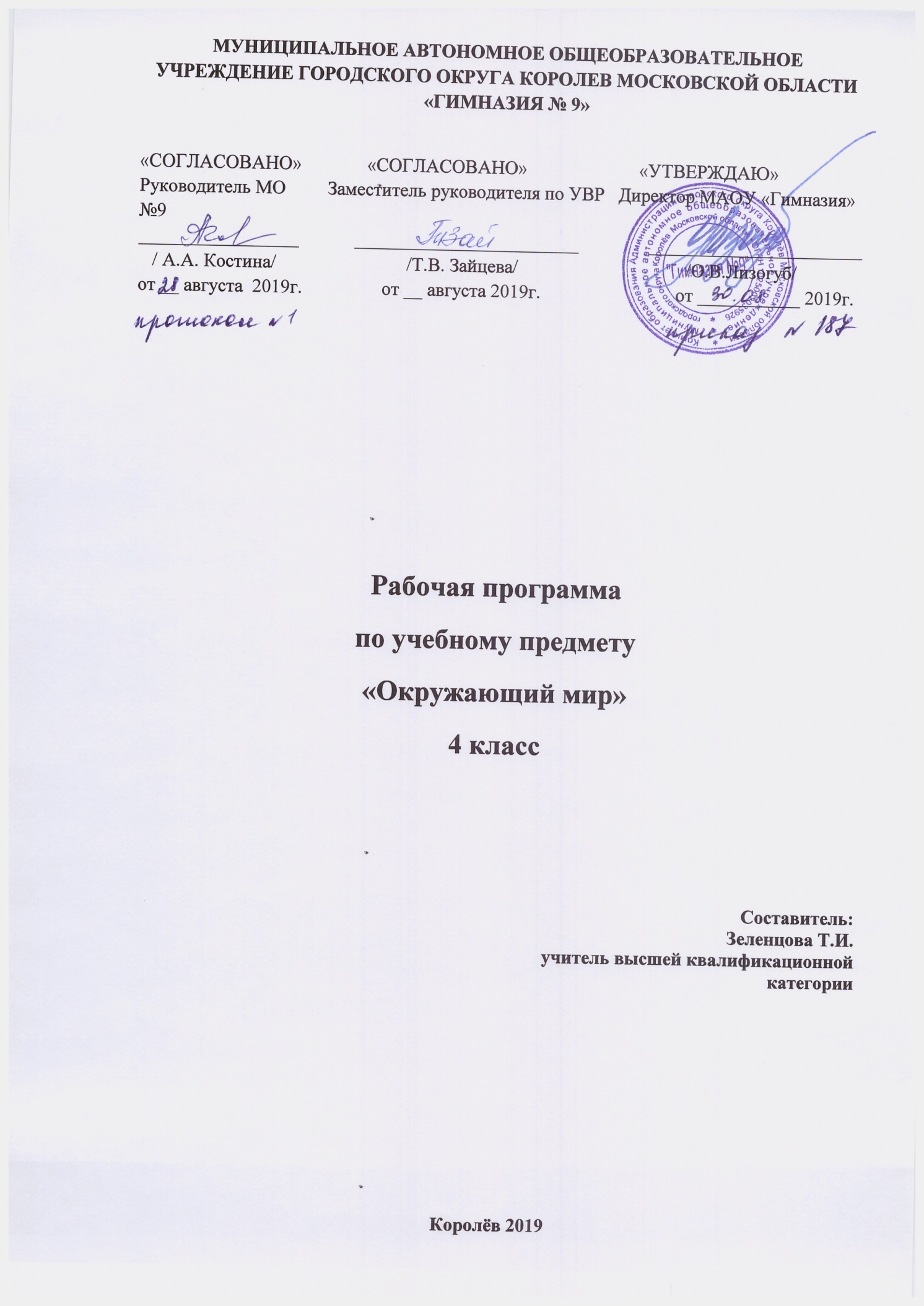 Пояснительная запискаРабочая программа учебного предмета «Окружающий мир» составлена в соответствии с требованиями Федерального государственного образовательного стандарта начального общего образования (приказ Министерства образования и науки РФ от 06.10.2009 г.   № 373), Концепции духовно-нравственного развития и воспитания личности гражданина России, Примерной программы по учебному предмету «Окружающий мир» (одобренной решением федерального учебно-методического объединения по общему образованию (протокол от 08.04.2015 №1/15)),  авторской программы А. А. Плешакова «Окружающий мир», утвержденной МОН РФ в соответствии с требованиями ФГОС, планируемых результатов начального общего образования , является частью Основной образовательной программы начального общего образования МАОУ «Гимназия № 9».	Рабочая программ по окружающему миру в 4 классе ориентирована на работу по учебно-методическому комплекту «Школа России». Курс «Окружающий мир» имеет экологическую направленность, которая определена особой актуальностью экологического образования в современных условиях. С началом третьего тысячелетия экологические проблемы, возникшие ранее, не только не исчезли, а продолжают углубляться. В XXI веке их решение приобретает характер фактора выживания человечества. Особую остроту экологические проблемы будут иметь в России, поскольку наша страна решает сложнейшие задачи экономического и социального развития в условиях крайнего дефицита экологической культуры в обществе. Учебный курс «Мир вокруг нас» носит личностно-развивающий характер.  Цель курса – формирование целостной картины мира и осознание места в нём человека на основе единства рационально-научного познания и эмоционально-ценностного осмысления ребёнком личного опыта общения с людьми и природой.Задачи курса: формирование в сознании ученика ценностно-окрашенного образа окружающего мира как дома своего собственного и общего для всех людей, для всего живого;становление у ребёнка современной экологически ориентированной картины мира;формирование опыта экологически и этически обоснованного поведения в природной и социальной среде;осуществление подготовки к изучению естественно- научных и обществоведческих дисциплин в основной школе;ознакомление с некоторыми способами изучения природы и общества, освоение умения проводить наблюдения в природе, ставить опыты, устанавливать причинно-следственные связи;овладение начальными навыками адаптации в динамично-изменяющемся и развивающемся мире;приобретение базовых умений работы с ИКТ- средствами;развитие интереса к познанию самого себя и окружающего мира;развитие чувства сопричастности к жизни природы и общества;развитие познавательных процессов, речи, эмоциональной сферы, творческих способностей; воспитание гуманного, творческого, социально активного человека, уважительно и бережно относящегося к среде своего обитания, к природному и культурному достоянию человечества.воспитание личностных качеств культурного человека-доброты, терпимости, ответственности.воспитание любви к своему городу (селу), к своей РодинеВиды и формы контроляТекущий1.Устный опрос2.Проверочная работа3.Тест4.Контрольная работаИтоговый1.Комплексная контрольная работаПедагогические технологии1. Технология формирования приемов учебной работы. 2.Технология дифференцированного обучения. 3."Технология учебно-игровой "деятельности4.Технологии развивающего обучения5.Использование ИКТ. Виды и типы уроков:комбинированный урок;открытие новых знаний;обобщающий урок;урок закрепления;нетрадиционные формы уроков: интегрированный, урок-игра, урок-экскурсия, практическое занятие, урок-презентация, урок-проект, турнир знатоков, урок-викторина, телепередача, заочная экскурсия, урок- подарок от волшебника, живая газета, устный журнал;работа с учебным и научно-популярным текстом, с дидактическим рисунком или иллюстрациями, с условными обозначениями, таблицами и схемами, с различными моделями;проведение фенологических наблюдений;выполнение практических работ и мини-исследований;моделирование объектов и процессов;дидактические игры;уроки в музеях;уроки на улицах города;уроки-путешествия;уроки с элементами исследования;кратковременные предметные экскурсии.Формы организации урока:коллективная;фронтальная; групповая;индивидуальная работа;работа в парах. Описание учебно-методического и материально-технического обеспечения образовательного процесса.1. А.А. Плешаков. Окружающий мир: Рабочие программы. 1-4 классы.-М.: Просвещение, 2011г. 2. А.А. Плешаков. Окружающий    мир.  Учебник. 4 класс. В 2-х частях.  - М.: Просвещение,2013 г.Срок реализации программы: 1 год (68 часов за год), 2 часа в неделю (34 учебные недели) На изучение окружающего мира во четвертом  классе в учебном плане отводится 68 часов  в год, 34 недели, 2 учебных часа в неделю.РЕЗУЛЬТАТЫ ОСВОЕНИЯ УЧЕБНОГО ПРЕДМЕТАОсвоение курса «Окружающий мир» вносит существенный вклад в достижение результатов начального образования, а именно:ПРЕДМЕТНЫЕ РЕЗУЛЬТАТЫОбучающийся научится:понимать особую роль России в мировой истории; рассказывать о национальных свершениях, открытиях, победах, вызывающих чувство гордости за свою страну;находить и показывать на карте России государственную границу, субъекты Российской Федерации, свой регион, его главный город, другие города современной России, узнавать по фотографиям и описывать достопримечательности регионов и городов России;называть элементы государственного устройства России, объяснять их роль в жизни страны;называть имя действующего Президента Российской Федерации и его полномочия как главы государства;понимать, в чём различия между государственным устройством современной России и государственным устройством нашей страны в другие периоды её истории;объяснять, что такое права человека, как законы страны и самый главный из них — Конституция Российской Федерации — защищают наши права, приводить конкретные примеры прав ребёнка;раскрывать значение государственных символов России, находить их среди государственных символов других стран;называть главные праздники России, объяснять их значение в жизни страны, рассказывать о традициях и праздниках народов России;рассказывать о мире с точки зрения астронома, географа, историка, эколога;проводить несложные астрономические наблюдения;изготавливать модели планет и созвездий;использовать глобус и карту мира для получения информации о Земле;анализировать экологические проблемы планеты и предлагать способы их решения;приводить примеры объектов Всемирного наследия и животных из Международной Красной книги;находить и показывать на физической карте России различные географические объекты, на карте природных зон России — основные природные зоны;объяснять, почему происходит смена природных зон в нашей стране, давать характеристику природной зоны по плану, сравнивать различные природные зоны;приводить примеры растений и животных разных природных зон, в том числе внесённых в Красную книгу России;выявлять экологические связи в разных природных зонах, изображать эти связи с помощью моделей;оценивать деятельность людей в разных природных зонах, раскрывать возникающие экологические проблемы и способы их решения, приводить примеры заповедников и национальных парков России;давать краткую характеристику своего края;различать и описывать изученные природные объекты своего края, пользоваться атласом-определителем для распознавания (определения) объектов неживой и живой природы;давать краткую характеристику природных сообществ своего края;выявлять экологические связи в природных сообществах, изображать эти связи с помощью моделей;оценивать своё поведение в природе, правильно вести себя в разных природных сообществах;рассказывать об охране природы в своём крае;различать отрасли растениеводства и животноводства, представленные в экономике своего края;приводить примеры исторических источников, различать и сравнивать источники информации о прошлом;соотносить дату исторического события с веком, находить место события на «ленте времени»;читать историческую карту;перечислять эпохи истории человечества в правильной последовательности, кратко характеризовать каждую эпоху, узнавать историческую эпоху по знаменитым сооружениям прошлого, сохранившимся до наших дней;с помощью глобуса рассказывать, как человек открывал планету Земля;описывать некоторые выдающиеся достижения и изобретения людей прошлого по иллюстрациям, высказывать суждения об их значении в истории человечества;показывать на карте границы, территорию, столицу, другие города России в разные периоды истории, места некоторых важных исторических событий;рассказывать по исторической карте, иллюстрациям учебника об изученных событиях истории России;соотносить даты и события, определять последовательность и значение некоторых важных событий в истории России;составлять исторические портреты выдающихся людей прошлого, высказывать суждения о них;описывать облик Москвы и Санкт-Петербурга в разные века, узнавать их достопримечательности;называть и описывать некоторые выдающиеся памятники истории и культуры России;находить в домашнем архиве исторические свидетельства;раскрывать связь современной России с её историей;использовать дополнительную литературу, Интернет для получения информации и подготовки собственных сообщений о природе Земли, России и родного края, о жизни общества в прошлом и настоящем.Обучающийся получит возможность научиться:понимать особую роль России в мировой истории, воспитание чувства гордости за национальные свершения, открытия, победы;сформировать уважительное  отношение к России, родному краю, своей семье, истории, культуре, природе нашей страны, её современной жизни;осознать целостность окружающего мира, освоить основы экологической грамотности, элементарных правил нравственного поведения в мире природы и людей, норм здоровьесберегающего поведения в природной и социальной среде;освоить доступными способами изучение природы и общества (наблюдение, запись, измерение, опыт, сравнение, классификация и др. с получением информации из семейных архивов, от окружающих людей, в открытом информационном пространстве);развить навыки устанавливать и выявлять причинно-следственные связи в окружающемМЕТАПРЕДМЕТНЫЕ РЕЗУЛЬТАТЫРегулятивныеОбучающийся научится:понимать и принимать учебную задачу, сформулированную учителем;сохранять учебную задачу урока (воспроизводить её в ходе урока по просьбе учителя);выделять из темы урока известные знания и умения;планировать своё высказывание (продумывать, что сказать вначале, а что потом);планировать свои действия на отдельных этапах урока (целеполагание, проблемная ситуация, работа с информацией и пр. по усмотрению учителя);сверять выполнение работы по алгоритму, данному в учебнике или рабочей тетради;Обучающиеся получат возможность научиться:осуществлять контроль, коррекцию и оценку результатов своей деятельности, используя «Странички для самопроверки»;фиксировать в конце урока удовлетворённость/неудовлетворённость своей работой на уроке (с помощью средств, предложенных учителем), позитивно относиться к своим успехам/неуспехам.ПОЗНАВАТЕЛЬНЫЕОбучающийся научится:понимать и толковать условные знаки и символы, используемые в учебнике для передачи информации (условные обозначения, выделения цветом, оформление в рамки и пр.);находить и выделять под руководством учителя необходимую информацию из текстов, иллюстраций, в учебных пособиях и пр.;понимать схемы учебника, передавая содержание схемы в словесной форме;понимать содержание текста, интерпретировать смысл, применять полученную информацию при выполнении заданий учебника, рабочей тетради или заданий, предложенных учителем;анализировать объекты окружающего мира с выделением отличительных признаков;проводить сравнение и классификацию объектов по заданным критериям;Обучающиеся получат возможность научиться:устанавливать элементарные причинно-следственные связи;строить рассуждение (или доказательство своей точки зрения) по теме урока в соответствии с возрастными нормами;проявлять индивидуальные творческие способности при выполнении рисунков, схем, подготовке сообщений и пр.;располагать рассматриваемые объекты, события и явления на шкале относительного времени «раньше — теперь».КОММУНИКАТИВНЫЕ	Обучающиеся научатся:включаться в диалог с учителем и сверстниками;формулировать ответы на вопросы;слушать партнёра по общению (деятельности), не перебивать, не обрывать на полуслове, вникать в смысл того, о чём говорит собеседник;договариваться и приходить к общему решению;излагать своё мнение и аргументировать свою точку зрения;Обучающиеся получат возможность научиться:интегрироваться в группу сверстников, проявлять стремление ладить с собеседниками, не демонстрировать превосходство над другими, вежливо общаться;признавать свои ошибки, озвучивать их, соглашаться, если на ошибки указывают другие;употреблять вежливые слова в случае неправоты «Извини, пожалуйста», «Прости, я не хотел тебя обидеть», «Спасибо за замечание, я его обязательно учту» и др.;понимать и принимать совместно со сверстниками задачу групповой работы (работы в паре), распределять функции в группе (паре) при выполнении заданий;строить монологическое высказывание, владеть диалогической формой речи (с учётом возрастных особенностей, норм);готовить небольшие сообщения с помощью взрослых (родителей, воспитателя ГПД и пр.) по теме проекта.ЛИЧНОСТНЫЕ РЕЗУЛЬТАТЫУ обучающегося будут сформированы:первичное представление о гражданской идентичности в форме осознания «Я» как юного гражданина России, одновременно осознающего свою принадлежность к определённому этносу;умение использовать позитивную лексику, передающую положительные чувства в отношении своей Родины;первичное представление о ценностях многонационального российского общества (образ Родины как семьи разных народов, образ Москвы как духовной ценности, важной для разных народов);ценностные представления о своей семье и своей малой родине;первичные представления об изменении человека и окружающего мира с течением времени, овладение первоначальными навыками адаптации в изменяющемся мире на основе представлений о развитии техники, в том числе электронной; Обучающийся получит возможность для формирования:представлений о новой социальной роли ученика, правилах школьной жизни (быть готовым к уроку, бережно относиться к школьным принадлежностям – учебнику, рабочей тетради и др.);положительного отношения к школе и учебной деятельности;первичного представления о личной ответственности за свои поступки через бережное отношение к природе и окружающему миру в целом;эстетического чувства, впечатления от восприятия предметов и явлений окружающего мира;этического чувства, эмоционально-нравственной отзывчивости на основе взаимодействия с другими людьми и с природой, доброжелательного отношения к сверстникам, потребность сотрудничества с взрослыми и сверстниками на основе взаимодействия при выполнении совместных заданий;первоначальной установки на безопасный, здоровый образ жизни через выявление потенциальной опасности окружающих предметов;бережного отношения к материальным и духовным ценностям через знакомство с трудом людей разных профессий.Содержание курсая и человечество (9 ч)Мир глазами астронома. Что изучает астрономия. Небесные тела: звезды, планеты и спутники планет. Земля — планета Солнечной системы. Луна — естественный спутник Земли. Движение Земли в космическом пространстве; причины смены дня и ночи и времен года. Звездное небо — великая «книга» природы.Мир глазами географа. Что изучает география. Изображение Земли с помощью глобуса и географической карты. Распределение солнечного тепла на земле и его влияние на живую природу.Мир глазами историка. Что изучает история. Исторические источники. Счет лет в истории. Историческая карта.Прошлое и настоящее глазами эколога. Представление о современных экологических проблемах планеты. Охрана окружающей среды — задача всего человечества. Международное сотрудничество в области охраны окружающей среды. Всемирное наследие. Международная Красная книга.Практические работы: знакомство с картой звездного неба; поиск и показ изучаемых объектов на глобусе и географической карте; знакомство с историческими картами.Природа России (10 ч)Разнообразие и красота природы России. Важнейшие равнины и горы, моря, озера и реки нашей страны (в форме путешествия по физической карте России).Природные зоны нашей страны: зона арктических пустынь, зона тундры, зона лесов, зона степей, зона пустынь, субтропики. Карта природных зон России. Особенности природы каждой из зон. Взаимосвязи в природе, приспособленность организмов к условиям обитания в разных природных зонах. Особенности хозяйственной деятельности людей, связанные с природными условиями. Экологические проблемы каждой из природных зон, охрана природы, виды растений и животных, внесенные в Красную книгу России. Необходимость бережного отношения к природе в местах отдыха населения. Правила безопасного поведения отдыхающих у моря.Представление об экологическом равновесии и необходимости его учета в процессе хозяйственной деятельности людей.Практические работы: поиск и показ на физической карте изучаемых географических объектов; поиск и показ изучаемых объектов на карте природных зон России; рассматривание гербарных экземпляров растений различных природных зон, выявление признаков их приспособленности к условиям жизни. Родной край — часть большой страны (13 ч)Наш край на карте Родины. Карта родного края.Формы земной поверхности в нашем крае. Изменение поверхности края в результате деятельности человека. Охрана поверхности края (восстановление земель на месте карьеров, предупреждение появления свалок, борьба с оврагами). Водоемы края, их значение в природе и жизни человека. Изменение водоемов в результате деятельности человека. Охрана водоемов нашего края.Полезные ископаемые нашего края, их основные свойства, практическое значение, места и способы добычи. Охрана недр в нашем крае.Ознакомление с важнейшими видами почв края (подзолистые, черноземные и т. д.). Охрана почв в нашем крае.Природные сообщества (на примере леса, луга, пресного водоема). Разнообразие растений и животных различных сообществ. Экологические связи в сообществах. Охрана природных сообществ.Особенности сельского хозяйства края, связанные с природными условиями. Растениеводство в нашем крае, его отрасли (полеводство, овощеводство, плодоводство, цветоводство). Сорта культурных растений. Представление о биологической защите урожая, ее значении для сохранения окружающей среды и производства экологически чистых продуктов питания.Животноводство в нашем крае, его отрасли (разведение крупного и мелкого рогатого скота, свиноводство, птицеводство, рыбоводство, пчеловодство и др.). Породы домашних животных.Экскурсии: знакомство с растениями и животными леса, их распознавание в природных условиях с помощью атласа-определителя; знакомство с растениями и животными луга, их распознавание в природных условиях с помощью атласа-определителя; знакомство с растениями и животными пресного водоема, их распознавание в природных условиях с помощью атласа-определителя.Практические работы: знакомство с картой края; рассматривание образцов полезных ископаемых своего края, определение их свойств; рассматривание гербарных экземпляров растений различных сообществ, их распознавание с помощью атласа-определителя; знакомство с культурными растениями края.Страницы всемирной истории (5 ч)Представление о периодизации истории. Начало истории человечества: первобытное общество. Древний мир; древние сооружения — свидетельства прошлого. Средние века; о чем рассказывают христианский храм, мусульманская мечеть, замок феодала, дом крестьянина. Новое время;  достижения науки и техники, объединившие весь мир; пароход, паровоз, железные дороги, электричество, телеграф. Великие географические открытия. Новейшее время. Представление о скорости перемен в XX в. Достижения науки и техники. Осознание человечеством ответственности за сохранение мира на планете.Страницы истории России (20 ч)Кто такие славяне. Восточные славяне. Природные условия жизни восточных славян, их быт, нравы, верования.Века Древней Руси. Территория и население Древней Руси. Княжеская власть. Крещение Руси. Русь — страна городов. Киев — столица Древней Руси. Господин Великий Новгород. Первое свидетельство о Москве. Культура, быт и нравы Древней Руси.Наше Отечество в XIII —XV вв. Нашествие хана Батыя. Русь и Золотая Орда. Оборона северо-западных рубежей Руси. Князь Александр Невский. Московская Русь. Московские князья — собиратели русских земель. Дмитрий Донской. Куликовская битва.Иван Третий. Образование единого Русского государства. Культура, быт и нравы страны в XIII —XV вв.Наше Отечество в XVI —XVII вв. Патриотический подвиг Кузьмы Минина и Дмитрия Пожарского. Утверждение новой царской династии Романовых. Освоение Сибири. Землепроходцы. Культура, быт и нравы страны в XVI —XVII в Россия в XVIII в. Петр Первый — царь-преобразователь. Новая столица России — Петербург. Провозглашение России империей. Россия при Екатерине Второй. Дворяне и крестьяне. Век русской славы: А. В. Суворов, Ф. Ф. Ушаков. Культура, быт и нравы России в XVIII в.Россия в XIX — начале XX в. Отечественная война 1812 г. Бородинское сражение. М. И. Кутузов. Царь-освободитель Александр Второй. Культура, быт и нравы России в XIX - начале XX в.Россия в XX в. Участие России в Первой мировой войне. Николай Второй — последний император России. Революции 1917 г. Гражданская война. Образование СССР. Жизнь страны в 20—30-е гг. Великая Отечественная война 1941 — 1945 гг. Героизм и патриотизм народа. День Победы — всенародный праздник.Наша страна в 1945—1991 гг. Достижения ученых: запуск первого искусственного спутника Земли, полет в космос Ю. А. Гагарина, космическая станция «Мир».Преобразования в России в 90-е гг. XX в. Культура  России в XX в.Прошлое родного края. История страны и родного края в названиях городов, поселков, улиц, в памяти народа, семьи.Экскурсия: знакомство с историческими достопримечательностями родного края (города, села).Практическая работа: найти и показать изучаемые объекты на исторических картах.Современная Россия (9ч)Мы — граждане России. Конституция России — наш основной закон. Права человека в современной России. Права и обязанности гражданина. Права ребенка.Государственное устройство России: Президент, Федеральное собрание, Правительство.Государственная символика нашей страны (флаг, герб, гимн). Государственные праздники.Многонациональный состав населения России.Регионы России: Дальний Восток, Сибирь, Урал, Север Европейской России, Центр Европейской России, Юг Европейской России. Природа, хозяйство, крупные города, исторические места, знаменитые люди, памятники культуры в регионах.  Тематическое планирование с определением основных видов учебной деятельности учащихся.Календарно – тематическое планирование по окружающему миру4 класс (68 ч)/  №урокаТема  раздела, урокаПланируемые     результатыПланируемые     результатыПланируемые     результатыПланируемые     результаты№урокаТема  раздела, урокаличностныеУУДметапредметныеУУДметапредметныепредметные1Мир глазами астронома.Оценивать жизненные ситуацииП: определять причины явлений, собы тий. Р: Принимать и сохранять учебную задачу. К: высказывать свою точку зре ния и пытаться её обосновать, приводя аргументы;П: определять причины явлений, собы тий. Р: Принимать и сохранять учебную задачу. К: высказывать свою точку зре ния и пытаться её обосновать, приводя аргументы;Познакомить уч-ся с нау кой, изучающей Вселен ную. Сформировать пред ставления о Вселенной, о размерах и природе  Солн ца; о планете Земля, о фор ме и размерах Земли.2Планеты Солнечной системы.Осознание себя членом общества и государства , чувство любви к род ной стране, выражаю щееся в интересе к её  природе.П: выявление существенных признаков объектов. Р: Учитывать выделенные учителем ориентиры действия в новом учебном матери-але в сотрудничестве с учителем. К: делать выводы на основе обобщённых знаний.П: выявление существенных признаков объектов. Р: Учитывать выделенные учителем ориентиры действия в новом учебном матери-але в сотрудничестве с учителем. К: делать выводы на основе обобщённых знаний.Познакомить с планетами Солнечной системы, сфор мировать  представление о них; о смене на Земле дня и ночи, времен года.3Звёздное небо – великая книга Природы.Осознание себя членом общества и  государст ва, чувство любви к ро дной стране, выражаю щееся в интересе к её  природе.П:извлекать информацию, представлен ную в разных формах (текст, таблица, схема, иллюстрация и др.). Р:учитывать выделенные учителем ориентиры дейст вия в новом учебном материале в сотру дничестве с учителем. К: высказывать свою точку зрения, пытаться её обосновать.П:извлекать информацию, представлен ную в разных формах (текст, таблица, схема, иллюстрация и др.). Р:учитывать выделенные учителем ориентиры дейст вия в новом учебном материале в сотру дничестве с учителем. К: высказывать свою точку зрения, пытаться её обосновать.Дать представление о звёздах, учить  находить созвездия на звёздной карте и в ночном небе.4Мир глазами географа.Оценивать жизненные ситуацииП: Перерабатывать полученную инфор мацию: сравнивать и группировать фак ты и явления; определять причины явле ний, событий. Р: Планировать свои дей ствия в соответствии с поставленной за дачей и ее реализации, в том числе во внутреннем плане. К: Учитывать разные мнения и стремиться к координации различных позиций в сотрудничествеП: Перерабатывать полученную инфор мацию: сравнивать и группировать фак ты и явления; определять причины явле ний, событий. Р: Планировать свои дей ствия в соответствии с поставленной за дачей и ее реализации, в том числе во внутреннем плане. К: Учитывать разные мнения и стремиться к координации различных позиций в сотрудничествеСформировать представ ления о глобусе как моде ли Земли. Учить элемен тарным приёмам чтения плана, карты. Знать мате рики и океаны, их назва ния, расположение на глобусе и карте.5Мир глазами историка.Осознание себя чле-ном общества и госу-дарства , чувство гордости и любви к родной стране.Р:Планировать свои действия в соответст вии с поставленной задачей и ее реализа ции, в том числе во внутреннем планеП:Перерабатывать полученную информа цию: сравнивать и группировать факты и явления; определять причины явлений, со бытий. К:Задавать вопросы, высказывать свою точку зрения , пытаться её обосновать.Р:Планировать свои действия в соответст вии с поставленной задачей и ее реализа ции, в том числе во внутреннем планеП:Перерабатывать полученную информа цию: сравнивать и группировать факты и явления; определять причины явлений, со бытий. К:Задавать вопросы, высказывать свою точку зрения , пытаться её обосновать. Дать представление об ок ружающем нас мире с точ ки зрения историков. Ис тория Отечества: отдель ные, наиболее важные и яркие исторические карти ны быта, труда, традиций людей в разные историче-ские времена.6Когда и где?Осознание себя членом общества и государства , чувство любви к род ной стране, выражаю щееся в интересе к её  культуре, истории, на родам и желание участ вовать в ее делах и событиях.Р: Планировать свои действия в соответ ствии с поставленной задачей и ее реа лизации, в том числе во внутреннем пла не.П:Перерабатывать полученную инфо рмацию: сравнивать и группировать фа кты и явления; определять причины яв лений, событий. К: высказывать свою точку зрения , пытаться её обосновать.Р: Планировать свои действия в соответ ствии с поставленной задачей и ее реа лизации, в том числе во внутреннем пла не.П:Перерабатывать полученную инфо рмацию: сравнивать и группировать фа кты и явления; определять причины яв лений, событий. К: высказывать свою точку зрения , пытаться её обосновать.Познакомить детей с обоз начением дат историчес ких событий, с понятиями «век», «тысячелетие», «летоисчисление».7Мир глазами эколога.Осознание  и приня-тие базовых общече-ловеческих ценно-стей. Р:Планировать свои действия в соответ ствии с поставленной задачей и ее реа лизации, в том числе во внутреннем пла не сравнивать и группировать факты и явления; определять причины явлений, событий.П:Формировать собственное мнение и позицию. К:  активное исполь зование речевых средств и средств ин формационных и коммуникационных технологий (ИКТ) для решения комму никативных и познавательных задач.Р:Планировать свои действия в соответ ствии с поставленной задачей и ее реа лизации, в том числе во внутреннем пла не сравнивать и группировать факты и явления; определять причины явлений, событий.П:Формировать собственное мнение и позицию. К:  активное исполь зование речевых средств и средств ин формационных и коммуникационных технологий (ИКТ) для решения комму никативных и познавательных задач.Познакомить уч-ся с пос ледствиями влияния чело века на природу, экологи ческими проблемами, ко торые необходимо решать на современном этапе.8Сокровища Земли под охраной человечества.Установка на безопас ный здоровый образ жизни.В предложен ных ситуациях, опира ясь на общие для всех правила поведения, делать выбор, какой поступок совершить.П:Отбирать необходимые для решения учебной задачи источники информации среди предложенных учителем словарей, энциклопедий, справочников. К:Использовать речь для регуляции своего дейст вия. Р: Планировать свои действия в соответствии с поставленной задачей и ее реализации.П:Отбирать необходимые для решения учебной задачи источники информации среди предложенных учителем словарей, энциклопедий, справочников. К:Использовать речь для регуляции своего дейст вия. Р: Планировать свои действия в соответствии с поставленной задачей и ее реализации.Познакомить с объектами Всемирного наследия, правилами поведения в природе.9Международная Красная книга. Обобщение по разделу «Земля и человечество».Формирование установ ки на безопасный, здо ровый образ жизни, нали чие мотивации к творчес кому труду, работе на ре зультат, бережному отно шению к материальным и духовным ценностям.Р:Планировать свои действия в соответ ствии с поставленной задачей и ее реа лизации, в том числе во внутреннем пла не. П:Ориентироваться в своей системе знаний: самостоятельно предполагать, какая информация нужна для решения учебной задачи в один шаг. К: Адекват но использовать речевые средства.Р:Планировать свои действия в соответ ствии с поставленной задачей и ее реа лизации, в том числе во внутреннем пла не. П:Ориентироваться в своей системе знаний: самостоятельно предполагать, какая информация нужна для решения учебной задачи в один шаг. К: Адекват но использовать речевые средства.Познакомить с Междуна родной Красной книгой. Формировать убеждение о личной ответственности за состояние природы.10Равнины и горы России.Осознание себя чле ном общества и госу дарства , чувство люб ви к родной стране, выражающееся в инте ресе к её  природе.Осознание себя чле ном общества и госу дарства , чувство люб ви к родной стране, выражающееся в инте ресе к её  природе.Р:Принимать и сохранять учебную за дачу, учитывать выделенные учителем ориенти ры действия в новом учебном материале в сотрудничестве с учителем. К:Выявление существенных признаков объектов, делать выводы на основе обобщённых знаний. К:Слушать других, пытаться принимать другую точку зрения, быть готовым изме нить свою точку зрения.	Сформировать  представление о равнинах и горах; познакомить с  равнинами и горами на территории России.11Моря, озёра и реки России.Формирование основ российской граждан ской идентичности, чувства гордости за свою Родину.Формирование основ российской граждан ской идентичности, чувства гордости за свою Родину.Р:Принимать и сохранять учебную зада чу,учитывать выделенные учителем ори ентиры действия в новом учебном мате риале в сотрудничестве с учителем. П:Выявление существенных признаков объектов, делать выводы на основе обоб щённых знаний. К:Слушать других, пыта ться принимать другую точку зрения, быть готовым изменить свою точку зрения.	Сформировать у уч-ся  представление о водоёмах, их разнообразии, использо вании человеком.12Природные зоны России.Развитие самостоятель ности и личной ответст венности за свои поступ ки, в том числе в инфор мационной деятельнос ти, на основе представле ний о нравственных нор мах, социальной справе дливости и свободе.Развитие самостоятель ности и личной ответст венности за свои поступ ки, в том числе в инфор мационной деятельнос ти, на основе представле ний о нравственных нор мах, социальной справе дливости и свободе.Р:овладение способностью принимать и сохранять цели и задачи учебной деяте льности, поиска средств её осуществле ния. П:  овладение логическими дейст виями сравнения, анализа, синтеза, обо бщения. К: определение общей цели и путей её достижения; умение договари ваться о распределении функций и ро лей в совместной деятельности.Сформировать у уч-ся  представление о природ ных зонах, дать понятие поясности.13Зона Арктических пустынь.Осознание себя членом общества и государства , чувство любви к род ной стране, выражаю щееся в интересе к её  природе, её  культуре , народам и желание уча ствовать в ее делах и событиях.Осознание себя членом общества и государства , чувство любви к род ной стране, выражаю щееся в интересе к её  природе, её  культуре , народам и желание уча ствовать в ее делах и событиях.Р:Осознание  и принятие базовых обще человеческих ценностей. П:Принимать и сохранять учебную задачу, учитывать выделенные учителем ориентиры дейст вия в новом учебном материале в сотру дничестве с учителем. К:Выявление су щественных признаков объектов, делать выводы на основе обобщённых знаний.Сформировать у уч-ся   представление о природ ной зоне арктических пустынь; особенностями природы, значении приро ды данной зоны для чело века, её использование.14Тундра. Формирование целост ного, социально ориен тированного взгляда на мир в его органич ном единстве и разноо бразии природы.Формирование целост ного, социально ориен тированного взгляда на мир в его органич ном единстве и разноо бразии природы.П:Добывать новые знания: извлекать информацию, представленную в разных формах (текст, таблица, схема, иллюст рация и др.) К:Слушать других, пытать ся принимать другую точку зрения, быть готовым изменить свою точку зре ния.Р: Выявление существенных приз наков объектов, делать выводы на осно ве обобщённых знаний.Сформировать у учащих ся  представление о приро дной зоне тундры; ее геог рафическом положении, климатических  условиях, растительном и животном мире, деятельности чело-века.15Леса России.Осознание  и принятие базовых общечелове ческих ценностей.Осознание  и принятие базовых общечелове ческих ценностей.Р:Преобразовывать практическую зада чу в познавательную. П:Выявление су щественных признаков объектов, делать выводы на основе обобщённых знаний. К:Слушать других, пытаться принимать другую точку зрения, быть готовым изменить свою точку зрения.	Сформировать у учащих ся  представление о лес ной зоне; географическом положении зоны лесов, растительном и животном мире.16Лес и человек.Осознание себя чле ном общества и госу дарства, чувство люб ви к родной стране, выражающееся в инте ресе к её  природе.Осознание себя чле ном общества и госу дарства, чувство люб ви к родной стране, выражающееся в инте ресе к её  природе.Р: Различать способ и результат дейст вия. П:Делать выводы на основе обоб щения знаний. К:Доносить свою пози цию до других: высказывать свою точ ку зрения и пытаться её обосновать, приводя аргументы.Сформировать у уx- ся  пре дставление о роли леса в жи зни человека и природы; эко логических  проблемах леса, возникших по вине челове ка,  о бережном отношении человека к природе.17Зона степей. Осознание  и принятие базовых общечелове ческих ценностей.Осознание  и принятие базовых общечелове ческих ценностей.Р:Преобразовывать практическую зада чу в познавательную. П:Выявление суще ственных признаков объектов, делать выводы на основе обобщённых знаний. К:Слушать других, пытаться принимать дру гую точку зрения, быть готовым из менить свою точку зрения.Сформировать у учащих ся  представление о приро дной зоне степей; ее геог рафическом положении особенностях, животном  и растительном мире, об охране природы.18Пустыни. Осознание себя членом общества и государства,  чувство любви к род ной стране, выражающееся в интересе к её  при роде, её  куль туре, народам и желание участвовать в ее делах и событиях.Осознание себя членом общества и государства,  чувство любви к род ной стране, выражающееся в интересе к её  при роде, её  куль туре, народам и желание участвовать в ее делах и событиях.Р:Преобразовывать практическую зада чу в познавательную. П:Добывать но вые знания: извлекать информацию, представленную в разных формах. К: Слушать других, пытаться принимать другую точку зрения, быть готовым изменить свою точку зрения.Сформировать у учащих ся  представление о при родной зоне пустыни; географическом положе нии, её особенностях. 19У Черного моря.Формирование уважитель ного отношения к иному мнению.Формирование уважитель ного отношения к иному мнению.П: Добывать новые знания: извле кать информацию. Р: использование знаково-символических средств пре дставления информации для созда ния моделей изучаемых объектов и процессов. К:готовность слушать собеседника и вести диалог.Сформировать у учащих ся  представление о суб тропической зоне Черно морского побережья Кав каза; географическом по ложении, особенностях и деятельности людей.20Наш край. Поверхность нашего края.Осознание себя членом об щества и государства, чув ство любви к родной стра не, выражающееся в инте ресе к её  природе, её  куль туре, народам и желание участвовать в ее делах и событиях.Р:Преобразовывать практическую задачу в познавательную. П:Добы вать новые знания: извлекать инфо рмацию, представленную в разных формах. К:Читать вслух и про себя тексты учебника, выделять глав ное, отделять новое от известного.Р:Преобразовывать практическую задачу в познавательную. П:Добы вать новые знания: извлекать инфо рмацию, представленную в разных формах. К:Читать вслух и про себя тексты учебника, выделять глав ное, отделять новое от известного.Учить вести наблюдение в природе, сравнивать свой ства наблюдаемых объек тов, расширять знания о родном городе, селе. Пред ставление о поверхности родного края; работа с картой.21Водные богатства нашего края.Осознание  и принятие базовых общечеловечес ких ценностей.Р:Учитывать установленные правила в планировании и контроле способа ре шения. П:Добывать новые знания: из влекать информацию, представленную в разных формах. К:Читать вслух и про себя тексты учебника, выделять главное, отделять новое от известногоР:Учитывать установленные правила в планировании и контроле способа ре шения. П:Добывать новые знания: из влекать информацию, представленную в разных формах. К:Читать вслух и про себя тексты учебника, выделять главное, отделять новое от известногоРасширять представления уч-ся о водоёмах нашего края; естественных и искусственных водоёмах, о их значении и охране. 22Наши подземные богатства.Развитие этических чувств, доброжелательности и эмо ционально-нравственной отзывчивости, понимания и сопереживания чувствам других людей.Р:овладение начальными сведения ми о сущности и особенностях объ ектов, процессов и явлений дейст вительности.  П:  освоение способов решения проблем творческого и по искового характера. К: излагать своё мнение и аргументировать свою точ ку зрения и оценку событий.Р:овладение начальными сведения ми о сущности и особенностях объ ектов, процессов и явлений дейст вительности.  П:  освоение способов решения проблем творческого и по искового характера. К: излагать своё мнение и аргументировать свою точ ку зрения и оценку событий.Практическое знакомство с полезными ископаемы ми своего края. Опыты с природными объектами, простейшие измерения.23Земля – кормилица.Формирование целостного, социально ориентирован ного взгляда на мир в его органичном единстве и разнообразии природы.Р: Учитывать установленные прави ла в планировании и контроле спо соба решения. П:Перерабатывать полученную информацию: сравни вать и группировать факты и явле ния; определять причины явлений, событий. К:Доносить свою пози цию до других: высказывать свою точку зрения и пытаться её обосно вать, приводя аргументы.Р: Учитывать установленные прави ла в планировании и контроле спо соба решения. П:Перерабатывать полученную информацию: сравни вать и группировать факты и явле ния; определять причины явлений, событий. К:Доносить свою пози цию до других: высказывать свою точку зрения и пытаться её обосно вать, приводя аргументы.Познакомить детей с различными видами почв и их составом. Развивать умение наблюдать, выде лять характерные особен ности природных объек тов.24Жизнь леса.Формирование установки на безопасный, здоровый образ жизни, наличие мотивации к творческому труду.Р:овладение базовыми предметны ми и межпредметными понятиями, отражающими существенные связи и отношения между объектами и процессами. П:Выявление сущест венных признаков объектов, делать выводы на основе обобщённых знаний. К:Адекватно использовать речевые средства.Р:овладение базовыми предметны ми и межпредметными понятиями, отражающими существенные связи и отношения между объектами и процессами. П:Выявление сущест венных признаков объектов, делать выводы на основе обобщённых знаний. К:Адекватно использовать речевые средства.Познакомить  с разнооб разием лесных обитате лей, ярусами леса.25Жизнь луга.Развитие  навыков сотруд ничества со взрослыми и сверстниками.		П:способность осознавать и оцени вать свои мысли и действия. К: ис пользование различных способов поиска, обработки и интерпретации информации. Р:формирование уме ния контролировать и оценивать учебные действия в соответствии с поставленной задачей и условиями её реализации.	П:способность осознавать и оцени вать свои мысли и действия. К: ис пользование различных способов поиска, обработки и интерпретации информации. Р:формирование уме ния контролировать и оценивать учебные действия в соответствии с поставленной задачей и условиями её реализации.	Дать представление о луге, как природном сообществе.26Жизнь в пресных водах.Формирование уважитель ного отношения к иному мнению.П:самостоятельное выделение и фо рмулирование познавательной це ли. К:контроль, коррекция дейст вий партнера. Р:определение проме жуточных целей с учетом конечно го результата.П:самостоятельное выделение и фо рмулирование познавательной це ли. К:контроль, коррекция дейст вий партнера. Р:определение проме жуточных целей с учетом конечно го результата.Сформировать представле ние о жизни пресного водоёма, растительном и животном мире, о роли человека.27Экскурсия в природные сообщества родного края.Формирование целостно го, социально ориентиро ванного взгляда на мир в его органичном единстве и разнообразии природы.П: выбор наиболее эффективных способов решения задачи в зависи мости от конкретных условий. К: владение форма ми речи в соответ ствии с нормами языка. Р:сличение способа действия и его результата.П: выбор наиболее эффективных способов решения задачи в зависи мости от конкретных условий. К: владение форма ми речи в соответ ствии с нормами языка. Р:сличение способа действия и его результата.Развивать  умение наблю дать за природой, познако мить с особенностями при родных сообществ края.28Наши проекты.Развитие  навыков сотруд ничества со взрослыми и сверстниками.П:самостоятельное определение познавательной цели. К:использова ние речевых форм для решения ко ммуникативных и познавательных задач. Р:использование различных способов по и интерпретации ин формации.П:самостоятельное определение познавательной цели. К:использова ние речевых форм для решения ко ммуникативных и познавательных задач. Р:использование различных способов по и интерпретации ин формации.Развивать навыки работы с информацией.29Растениеводство в нашем крае.Иметь представление о многообразии животного и растительного мира и поз воляют воспитывать береж ное к нему отношение.П: соотносить результат деятельно сти с поставленной целью, опреде лять своё знание и незнание. К:стро ить речевое высказывание в устной и письменной форме. Р:использо вать речь для регуляции своего действия.П: соотносить результат деятельно сти с поставленной целью, опреде лять своё знание и незнание. К:стро ить речевое высказывание в устной и письменной форме. Р:использо вать речь для регуляции своего действия. Сформировать  представ ление уч-ся об отрасли с/х, роли растений в при роде и жизни людей, бере жном отношении челове ка к растениям.30Животноводство в нашем крае.Иметь представление о многообразии животного и растительного мира и поз воляют воспитывать береж ное к нему отношение. П: осознанное и произвольное по строение речевого высказывания в устной и письменной форме. Р:фор мирование умения планировать, ко нтролировать и К:Развитие  навы ков сотрудничества со взрослыми и сверстниками.		П: осознанное и произвольное по строение речевого высказывания в устной и письменной форме. Р:фор мирование умения планировать, ко нтролировать и К:Развитие  навы ков сотрудничества со взрослыми и сверстниками.		Сформировать  представ ление уч-ся об отрасли с/х. Раскрыть  роль живо тных в жизни людей; бере жное отношение к живот  ным.31Проверим себя и оценим свои достижения за первое полугодие.Принятие и освоение соци альной роли учащегося, ра звитие мотивов учебной деятельности и формирова ние личностного смысла учения.	П:осуществлять анализ объектов с выделением существенных и несу щественных признаков. К:умение владеть диалогической речью.Р:аде кватно использовать речевые сред ства для решения различных комму никативных задач.П:осуществлять анализ объектов с выделением существенных и несу щественных признаков. К:умение владеть диалогической речью.Р:аде кватно использовать речевые сред ства для решения различных комму никативных задач.Контроль усвоения и владение базовым понятийным аппаратом, необходимым для дальнейшего обучения.32Презентация проектов.Развитие самостоятельнос ти и личной ответственнос ти.П:поиск и выделение необходимой информации. К:инициативное сотрудничество с учителем и сверст никами. Р:само и взаимооценка деятельности.	П:поиск и выделение необходимой информации. К:инициативное сотрудничество с учителем и сверст никами. Р:само и взаимооценка деятельности.	Развивать познаватель ные, интеллектуально-уче бные умения; умение по льзоваться приобретенны ми знаниями в повседнев ной практической жизни.33Начало истории человечества.Осознание себя членом общества и государства,чувство любви к родной стране, выражающееся в интересе к её  культуре, истории, народам и жела ние участвовать в ее делах и событиях.П:Формирование целостного, соци ально ориентированного взгляда на мир в его органичном единстве и разнообразии природы. К:Развитие  навыков сотрудничества со взрос лыми и сверстниками. Р:Формиро вание уважительного отношения к иному мнению.П:Формирование целостного, соци ально ориентированного взгляда на мир в его органичном единстве и разнообразии природы. К:Развитие  навыков сотрудничества со взрос лыми и сверстниками. Р:Формиро вание уважительного отношения к иному мнению.Дать уч-ся представление о первобытных людях.34Мир древности: далекий и близкий.Оценивать жизненные ситуации.П:самостоятельное определение и формулирование цели, умение вла деть диалогической речью. К:стро ить речевое высказывание в уст ной и  письменной речи. Р: прихо дить к общему решению в совмест ной деятельности.П:самостоятельное определение и формулирование цели, умение вла деть диалогической речью. К:стро ить речевое высказывание в уст ной и  письменной речи. Р: прихо дить к общему решению в совмест ной деятельности.Познакомить уч-ся с древ ним Египтом, Грецией, Римом.35Средние века: время рыцарей и замков.В предложенных ситуаци ях, опираясь на общие для всех правила поведения, делать выбор.П:.самостоятельное определение и формулирование цели. К:строить речевое высказывание в устной и письменной форме, умение владеть диалогической речью. Р:адекватно использовать речевые средства для решения различных коммуникатив ных задач.П:.самостоятельное определение и формулирование цели. К:строить речевое высказывание в устной и письменной форме, умение владеть диалогической речью. Р:адекватно использовать речевые средства для решения различных коммуникатив ных задач.Формировать представле ние о Средневековье.36Новое время: встреча Европы и Америки.Развитие навыков сотруд ничества со взрослыми и сверстниками в различных социальных ситуациях.П:классификация объектов по выде ленным признакам. К:умение с  дос таточной полнотой и точностью вы ражать свои мысли. Р:оценивание качества и уровня усвоения знаний.П:классификация объектов по выде ленным признакам. К:умение с  дос таточной полнотой и точностью вы ражать свои мысли. Р:оценивание качества и уровня усвоения знаний.Познакомить уч-ся с выда ющимися людьми Нового времени, их изобретения ми, географическими от крытиями.37Новейшее время: история продолжается сегодня.Проявлять уважение к чу жому мнению, в том числе мнению сверстников.П:.самостоятельное определение и формулирование цели. К:строить речевое высказывание в устной и письменной форме, умение владеть диалогической речью.Р:адекватно использовать речевые средства для решения различных коммуникатив ных задач.П:.самостоятельное определение и формулирование цели. К:строить речевое высказывание в устной и письменной форме, умение владеть диалогической речью.Р:адекватно использовать речевые средства для решения различных коммуникатив ных задач.Познакомить уч-ся с открытиями ученых, знаменитыми людьми XX века.38Жизнь древних славян.Развитие самостоятельно сти и личной ответствен ности за свои поступки.П:соотносить результат деятельнос ти с поставленной целью, опреде лять своё знание и незнание. К:стро ить речевое высказывание в устной и письменной форме в соответст вии с поставленной задачей. Р:испо льзовать речь для регуляции своего действия.П:соотносить результат деятельнос ти с поставленной целью, опреде лять своё знание и незнание. К:стро ить речевое высказывание в устной и письменной форме в соответст вии с поставленной задачей. Р:испо льзовать речь для регуляции своего действия.Представление о жизни древних славян39Во времена Древней Руси.Осознание себя членом общества и государства, чувство любви к родной стране, выражающееся в интересе к её  культуре, истории, народам и жела ние участвовать в ее делах и событиях.П: построение логической цепи рас суждений. Р: формирование уме ния планировать, контролировать и оценивать учебные действия в соот ветствии с поставленной задачей. К:владение формами речи в соот ветствии с грамматическими и синтаксическими нормами языка.П: построение логической цепи рас суждений. Р: формирование уме ния планировать, контролировать и оценивать учебные действия в соот ветствии с поставленной задачей. К:владение формами речи в соот ветствии с грамматическими и синтаксическими нормами языка.Представление о Древней Руси, русских князьях40Страна городов.Оценивать жизненные ситуации с точки зрения общепринятых норм и ценностей.П:самостоятельное создание алгорит мов деятельности для решения проб лем творческого  и поискового харак тера. К: инициативное сотрудничество с учителем и классом. Р:составление плана и последовательности действий.П:самостоятельное создание алгорит мов деятельности для решения проб лем творческого  и поискового харак тера. К: инициативное сотрудничество с учителем и классом. Р:составление плана и последовательности действий.Представление о городах X-XI  века Киеве и Новгороде41Из книжной сокро-вищницы Древней Руси.Принятие и освоение социа льной роли учащегося, разви тие мотивов учебной деятель ности и формирование лич ностного смысла учения.П: выбор наиболее эффективных способов решения задачи в зависи мости от конкретных условий. К: владение форма ми речи в соответ ствии с нормами языка. Р:сличение способа действия и его результата.П: выбор наиболее эффективных способов решения задачи в зависи мости от конкретных условий. К: владение форма ми речи в соответ ствии с нормами языка. Р:сличение способа действия и его результата.Представление о возник новении славянской аз буки, появлении письмен ности на Руси;42Трудные времена на Русской земле.	Формирование эстети ческих потребностей, ценностей и чувств.П:смысловое чтение, рефлексия спосо бов и условий действия. К:владение формами речи в соответствии с норма ми языка. Р: внесение необходимых дополнений и корректив в план и способ действия.П:смысловое чтение, рефлексия спосо бов и условий действия. К:владение формами речи в соответствии с норма ми языка. Р: внесение необходимых дополнений и корректив в план и способ действия.Россия на карте (границы, города, места изученных сражений, исторических со бытий). Выдающиеся люди разных эпох. Охрана памят ников истории культуры.43Русь расправляет крылья.Проявлять уважение к чу жому мнению, в том числе мнению сверстников.П:подведение под понятие, анализ, сравнение, синтез. К: построение и применение  высказываний  для решения постав ленной  задачи. Р:взаимооценка деятельности.П:подведение под понятие, анализ, сравнение, синтез. К: построение и применение  высказываний  для решения постав ленной  задачи. Р:взаимооценка деятельности.Сформировать представ ления уч-ся о возрожде нии Руси.44Куликовская битва.Развитие навыков сотруд ничества со взрослыми и сверстниками в различных социальных ситуациях.Р:Перерабатывать полученную ин формацию: сравнивать и группиро вать факты ; определять причины, событий. К:Доносить свою позицию до других: оформлять свои мысли в устной и письменной речи. П:Прояв лять познавательную инициативу в учебном сотрудничестве.		Р:Перерабатывать полученную ин формацию: сравнивать и группиро вать факты ; определять причины, событий. К:Доносить свою позицию до других: оформлять свои мысли в устной и письменной речи. П:Прояв лять познавательную инициативу в учебном сотрудничестве.		Сформировать представ ления уч-ся о подвигах защитников Руси.45Иван Третий.Развитие этических чувств, доброжелательности и эмоционально-нравствен ной отзывчивости.П:моделирование.К: построение ре чевых высказываний в соответст вии с поставленной задачей. Р:самооценка деятельности.П:моделирование.К: построение ре чевых высказываний в соответст вии с поставленной задачей. Р:самооценка деятельности.Сформировать представле ния уч-ся о Москве времен Ивана III, сравнить ее со вре менем правления Ивана Ка литы и Дмитрия Донского. 46Мастера печатных дел.Формирование установки к работе на результат, бере жному отношению к мате риальным и духовным ценностямР:Проявлять познавательную ини циативу в учебном сотрудничестве. П:Строить рассуждения в форме связи простых суждений об объек те.  К: Доносить свою позицию до других: оформлять свои мысли в устной и письменной речи .Р:Проявлять познавательную ини циативу в учебном сотрудничестве. П:Строить рассуждения в форме связи простых суждений об объек те.  К: Доносить свою позицию до других: оформлять свои мысли в устной и письменной речи .Сформировать представле ния уч-ся о появлении первой печатной книги н а Руси, книгопечатанья.47Патриоты России.Осознание своей граждан ской идентичности, чувст ва патриотизма, уважение к культурному наследию  России.П:выдвижение гипотез и их обосно вание. К:признавать возможность существования раз личных точек зрения и права каждого иметь свою. Р: умение работать в материа льной и ин формационной среде.П:выдвижение гипотез и их обосно вание. К:признавать возможность существования раз личных точек зрения и права каждого иметь свою. Р: умение работать в материа льной и ин формационной среде.Сформировать представле ния уч-ся о патриотизме.48Петр Великий.Развитие самостоятельно сти, самооценки.Р:Самостоятельно учитывать выде ленные учителем ориентиры дейст вия в новом учебном материале	П:Перерабатывать полученную ин формацию: сравнивать и группиро вать факты ; определять причины, событий.К:Читать вслух и про себя тексты учебника, выделять глав ное, отделять новое от известного.Р:Самостоятельно учитывать выде ленные учителем ориентиры дейст вия в новом учебном материале	П:Перерабатывать полученную ин формацию: сравнивать и группиро вать факты ; определять причины, событий.К:Читать вслух и про себя тексты учебника, выделять глав ное, отделять новое от известного.Сформировать представ ления уч-ся о времени правления Петра I , его реформах.49Михаил Васильевич Ломоносов.Развитие этических чувств, понимания и сопе реживания чувствам дру гих людей.П: самостоятельное выделение и формулирование познавательной цели. К:контроль, коррекция дейст вий партнера. Р:определение после довательности промежуточных це лей с учетом конечного результата.П: самостоятельное выделение и формулирование познавательной цели. К:контроль, коррекция дейст вий партнера. Р:определение после довательности промежуточных це лей с учетом конечного результата.Сформировать представ ления уч-ся о жизни и деятельности М.В. Ломо носова.50Екатерина Великая.Принятие и освоение соци альной роли учащегося.П:поиск и выделение необходимой информации. К:умение с достаточ ной полнотой выражать свои мыс ли. Р:постановка учеб ной задачи.П:поиск и выделение необходимой информации. К:умение с достаточ ной полнотой выражать свои мыс ли. Р:постановка учеб ной задачи.Сформировать представ ления уч-ся о жизни в Рос сии во времена правления Екатерины Великой.51Отечественная война 1812 года.Оценивать жизненные си туации (поступки людей) с точки зрения общеприня тых норм и ценностей: учи ться отделять поступки от самого человека.П:выбор наиболее эффективных способов решения задачи в зависи мости от конкретных условий. К:сотрудничество с классом. Р:сли чение способа действия и его резу льтата с данным эталоном.П:выбор наиболее эффективных способов решения задачи в зависи мости от конкретных условий. К:сотрудничество с классом. Р:сли чение способа действия и его резу льтата с данным эталоном.Сформировать представле ния уч-ся о войне 1812 го да.52Страницы истории XIX века.Основы гражданской иден тичности личности в фор ме осознания «Я» как граж данина России, чувства со причастности, гордости за свою Родину, народ и исто рию.П:осознанное и произвольное пос троение речевого высказывания в устной и письменной форме. К:вла дение монологической и диалоги ческой речью. Р:составление плана и последовательности действий.П:осознанное и произвольное пос троение речевого высказывания в устной и письменной форме. К:вла дение монологической и диалоги ческой речью. Р:составление плана и последовательности действий.Сформировать представ ления уч-ся о жизни в XIX веке, о технических изобретениях того време ни.53Россия вступает в XX век.Самостоятельно определять и высказывать самые простые общие для всех людей прави ла поведения (основы общече ловеческих нравственных ценностей).П:самоопределение к деятельности. К:построение логической цепи рас суждений. Р:постановка учебной задачи.П:самоопределение к деятельности. К:построение логической цепи рас суждений. Р:постановка учебной задачи.Сформировать представле ния уч-ся о важнейших событиях в России в нача ле XX века.54Страницы истории 1920 – 1930-х годов.Оценивать жизненные ситуации с точки зрения общепринятых норм и ценностей.П:структуирование знаний. К:уме ние с достаточной полнотой выра жать свои мысли. Р:оценивание ка чества и уровня усвоения материала.П:структуирование знаний. К:уме ние с достаточной полнотой выра жать свои мысли. Р:оценивание ка чества и уровня усвоения материала.Сформировать представле ния уч-ся о жизни страны в 20-30-е годы.55Великая Отечественная война и Великая Победа.Формирование чувства гор дости за свою Родину, рос сийский народ и историю России.Р:Адекватно воспринимать предло жения и оценку учителей, товари щей, родителей и других людей. П:Строить сообщения в устной и письменной форме	К:Делать выво ды на основе обобщённых знаний.  Р:Адекватно воспринимать предло жения и оценку учителей, товари щей, родителей и других людей. П:Строить сообщения в устной и письменной форме	К:Делать выво ды на основе обобщённых знаний.  Сформировать представле ния уч-ся о Великой Отечественной войне.56Великая Отечественная война и Великая Победа. Курская дуга.Формирование чувства гордости за свою Родину, российский народ и исто рию России.П:выбор наиболее эффективных способов решения задач в зависи мости от конкретных условий. К:владение формами речи  в соот ветствии с нормами языка. Р:поста новка учебной задачи.П:выбор наиболее эффективных способов решения задач в зависи мости от конкретных условий. К:владение формами речи  в соот ветствии с нормами языка. Р:поста новка учебной задачи.Сформировать представле ния уч-ся о Великой Отечественной войне, ее героях, о битве на Курской дуге.57Страна, открывшая путь в космос. Наши проекты.Формирование установки на безопасный, здоровый образ жизни.Р:Проявлять познавательную ини циативу в учебном сотрудничестве. П:Находить необходимую информа цию, как в учебнике, так и в слова рях и энциклопедиях. К:Оформлять свои мысли в устной речи с учётом учебных и жизненных речевых ситуаций.Р:Проявлять познавательную ини циативу в учебном сотрудничестве. П:Находить необходимую информа цию, как в учебнике, так и в слова рях и энциклопедиях. К:Оформлять свои мысли в устной речи с учётом учебных и жизненных речевых ситуаций.Сформировать представле ния уч-ся о жизни страны в послевоенное время.58Основной закон России и права человека.Развитие самостоятельнос ти и личной ответственнос ти за свои поступки, в том числе в информационной деятельности, на основе представлений о нравствен ных нормах. Р:Проявлять познавательную инициативу в учебном сотрудничествеП:Отбирать необходимые для реше ния учебной задачи источники ин формации. К:Оформлять свои мыс ли в устной речи с учётом учебных и жизненных речевых ситуаций.Р:Проявлять познавательную инициативу в учебном сотрудничествеП:Отбирать необходимые для реше ния учебной задачи источники ин формации. К:Оформлять свои мыс ли в устной речи с учётом учебных и жизненных речевых ситуаций.Дать представление о госу дарственном устройстве нашей страны, об основ ных документах, защища ющих права человека.59Мы - граждане России.Формирование целостно го, социально ориентиро ванного взгляда на мир в его органичном единстве и разнообразии природы, народов, культур и религий.П:самостоятельное выделение и фо рмулирование познавательной це ли, анализ, сравнение, классифика ция объектов по выделенным приз накам. К:инициативное сотрудни чество с учителем и классом. Р:постановка учебной задачи.П:самостоятельное выделение и фо рмулирование познавательной це ли, анализ, сравнение, классифика ция объектов по выделенным приз накам. К:инициативное сотрудни чество с учителем и классом. Р:постановка учебной задачи.Формировать представле ние о том, что значит быть гражданином, о гла ве государства, Федераль ном собрании и их работе.60Славные символы России.Формирование уважитель ного отношения к иному мнению, истории и культу ре других народов.П: самостоятельное выделение и формулирование познавательной цели. К:осознанное и произвольное построение речевого высказывания в устной и письменной форме, уме ние выражать свои мысли в соответ ствии с поставленной задачей. Р:оценивание качества и уровня усвоения материала.П: самостоятельное выделение и формулирование познавательной цели. К:осознанное и произвольное построение речевого высказывания в устной и письменной форме, уме ние выражать свои мысли в соответ ствии с поставленной задачей. Р:оценивание качества и уровня усвоения материала.Формировать представле ние о государственных символах России.61Такие разные праздники.Формирование эстетичес ких потребностей, ценнос тей и чувств.П: выбор наиболее эффективных способов решения задач в зависи мости от конкретных условий. К:владение монологической и диа логической формами речи в соот ветствии с поставленной задачей. Р: способность к мобилизации сил и энергии, к волевому усилию.П: выбор наиболее эффективных способов решения задач в зависи мости от конкретных условий. К:владение монологической и диа логической формами речи в соот ветствии с поставленной задачей. Р: способность к мобилизации сил и энергии, к волевому усилию.Сформировать представле ние о праздника в России,  их различиях и особеннос тях.62Путешествие по России,  по Дальнему Востоку и Сибири.Формирование чувства гордости за свою Родину, российский народ и историю России.П: осознанное и произвольное пост роение речевого высказывания в устной и письменной форме. Р:фор мирование умения планировать, ко нтролировать и оценивать учебные действия. К: контроль и оценка действий  партнера.П: осознанное и произвольное пост роение речевого высказывания в устной и письменной форме. Р:фор мирование умения планировать, ко нтролировать и оценивать учебные действия. К: контроль и оценка действий  партнера.Дать представление, на сколько наша страна велика, познакомить с народами, населяющими Россию, их обычаями.63По северу европейской части России.Осознание своей этничес кой и национальной прина длежности.П:самостоятельное определение по знавательной цели. К:использова ние речевых форм для решения ком муникативных и познавательных задач. Р:использование различных способов поиска (в справочных ис точниках), сбора, обработки, анали за, организации, передачи и интер претации информации.П:самостоятельное определение по знавательной цели. К:использова ние речевых форм для решения ком муникативных и познавательных задач. Р:использование различных способов поиска (в справочных ис точниках), сбора, обработки, анали за, организации, передачи и интер претации информации.Познакомить с городами европейской части Рос сии, их народами, обра зом жизни.64Драгоценное ожерелье старинных русских городов.Формирование ценностей многонационального российского обществаП: осознанное и произвольное постро ение речевого высказывания в устной и письменной форме.  Р:активное испо льзование знаково-символических средств представления информации. К:использование  речевых средств для решения коммуникативных и познава тельных задач.П: осознанное и произвольное постро ение речевого высказывания в устной и письменной форме.  Р:активное испо льзование знаково-символических средств представления информации. К:использование  речевых средств для решения коммуникативных и познава тельных задач.Познакомить с достопри мечательностями старин ных русских городов. 65Резерв. Проверим себя и оценим свои достижения за второе  полугодие.Принятие и освоение соци альной роли учащегося, ра звитие мотивов учебной деятельности и формирова ние личностного смысла учения.П: самостоятельное выделение и формулирование цели, К: овладе ние способностью принимать и со хранять цели и задачи учебной де ятельности, поиска средств её осу ществления. Р: оценивание качест ва и уровня усвоения материала.П: самостоятельное выделение и формулирование цели, К: овладе ние способностью принимать и со хранять цели и задачи учебной де ятельности, поиска средств её осу ществления. Р: оценивание качест ва и уровня усвоения материала.Проверить знания по изученным разделам.66Презентация проектов.Принятие и освоение соци альной роли учащегося, ра звитие мотивов учебной деятельности и формиро вание личностного смысла учения.П: самостоятельное выделение и формулирование познавательной цели, поиск и выделение необходи мой информации. К: инициативное сотрудничество  с учителем и свер стниками. Р: составление плана и последовательности действий.П: самостоятельное выделение и формулирование познавательной цели, поиск и выделение необходи мой информации. К: инициативное сотрудничество  с учителем и свер стниками. Р: составление плана и последовательности действий.Формировать  умение самостоятельно работать, отстаивать свою точку зрения.67Резерв. Обобщающая игра «Крестики – нолики».Развитие навыков сотруд ничества со взрослыми и сверстниками в различных социальных ситуациях. П:самоопределение к деятельности. К:построение логической цепи рас суждений. Р:постановка учебной задачи.П:самоопределение к деятельности. К:построение логической цепи рас суждений. Р:постановка учебной задачи.Проверить знания уч-ся по разделам « Современная Россия», «Страницы исто рии России», «Страницы всемирной истории».68Резерв.Обобщающий урок–игра. КВН.Развитие умения не созда вать конфликтов и нахо дить выходы из спорных ситуаций.П:анализ объектов с целью выделе ния их признаков. К:сотрудничест во со сверстниками .Р: самооценка деятельности.П:анализ объектов с целью выделе ния их признаков. К:сотрудничест во со сверстниками .Р: самооценка деятельности.Обобщение  и повторение знаний по разделам «Сов ременная Россия», «Стра ницы истории России». №Сроки проведенияТемаРаздел «Земля и человечество» (9ч)Раздел «Земля и человечество» (9ч)Раздел «Земля и человечество» (9ч)11 неделя сентябряМир глазами астронома21 неделя сентябряПланеты Солнечной системы32 неделя сентябряЗвёздное небо – Великая книга Природы42 неделя сентябряМир глазами географа53 неделя сентябряМир глазами историка63 неделя сентябряКогда и где?74 неделя сентябряМир глазами эколога84 неделя сентябряСокровища Земли под охраной человечества91 неделя октябряСокровища Земли под охраной человечестваРаздел «Природа России» (10ч)Раздел «Природа России» (10ч)Раздел «Природа России» (10ч)10Равнины и горы России112 неделя октябряМоря, озёра и реки России122 неделя октябряПриродные зоны России133 неделя октябряЗона арктических пустынь143 неделя октябряТундра154 неделя октябряЛеса России164 неделя октябряЛес и человек171 неделя ноябряЗона степей181 неделя ноябряПустыни19У Чёрного моряРаздел «Родной край – часть большой страны» (15ч)Раздел «Родной край – часть большой страны» (15ч)Раздел «Родной край – часть большой страны» (15ч)202 неделя ноябряНаш край212 неделя ноябряПоверхность нашего края223 неделя ноябряВодные богатства нашего края233 неделя ноябряНаши подземные богатства244 неделя ноябряЗемля - кормилица254 неделя ноябряЖизнь леса261 неделя декабряЖизнь луга271 неделя декабряЖизнь в пресных водах282 неделя декабряЭкскурсии в природные сообщества родного края292 неделя декабряЭкскурсии в природные сообщества родного края303 неделя декабряЭкскурсии в природные сообщества родного края313 неделя декабряРастениеводство в нашем крае324 неделя декабряЖивотноводство в нашем крае334 неделя декабряПроверим себя и оценим свои достижения за первое полугодие341 неделя январяПрезентация проектов (по выбору)Раздел «Страницы Всемирной истории» (5ч)Раздел «Страницы Всемирной истории» (5ч)Раздел «Страницы Всемирной истории» (5ч)35Начало истории человечества361 неделя январяМир древности: далёкий и древний371 неделя январяСредние века: время рыцарей и замков381 неделя февраляНовое время: встреча Европы и Америки391 неделя февраляНовейшее время: история продолжается сегодняРаздел «Страницы истории России» (20ч)Раздел «Страницы истории России» (20ч)Раздел «Страницы истории России» (20ч)402 неделя февраляЖизнь древних славян412 неделя февраляВо времена Древней Руси423 неделя февраляСтрана городов433 неделя февраляИз книжной сокровищницы Древней Руси444 неделя февраляТрудные времена на Русской земле454 неделя февраляРусь расправляет крылья461 неделя мартаКуликовская битва471 неделя мартаИван III482 неделя мартаМастера печатных дел492 неделя мартаПатриоты России503 неделя мартаПётр Великий513 неделя мартаМихаил Васильевич Ломоносов524 неделя мартаЕкатерина Великая534 неделя мартаОтечественная война 1812 года541 неделя апреляСтраницы истории XIX века551 неделя апреляРоссия вступает в XX век562 неделя апреляСтраницы истории 1920 – 1930-х годов572 неделя апреляВеликая Отечественная война и великая Победа583 неделя апреляВеликая Отечественная война и великая Победа593 неделя апреляСтрана, открывшая путь в космосРаздел «Современная Россия» (9ч)Раздел «Современная Россия» (9ч)Раздел «Современная Россия» (9ч)604 неделя апреляОсновной закон России и права человека614 неделя апреляМы – граждане России621 неделя маяСлавные символы России631 неделя маяТакие разные праздники642 неделя маяПутешествие по России652 неделя маяПутешествие по России663-4 недели маяПутешествие по России673-4 недели маяПроверим себя и оценим свои достижения за второе полугодие683-4 недели маяПрезентация проектов (по выбору)